DESCRIZIONE DEL PROGETTO:Obiettivo del progetto è contribuire al miglioramento del metodo di studio e dell’uso degli strumenti didattici di base (uso dei dizionari; uso dei manuali di grammatica); al potenziamento delle capacità di analisi/scomposizione dei testi e al potenziamento e all’ampliamento del lessico di base.Il progetto sarà articolato in tre parti suddivise in fasi: una prima sarà dedicata alla verifica delle competenze in ingresso e all’analisi della differenza tra scritto e parlato e alla differenza tra testo letterario e di qualità e testo utilizzato per la comunicazione quotidiana o legata ai nuovi mezzi di comunicazione. Gli studenti saranno chiamati a esercitarsi sui vari contesti espressivi e a prenderne consapevolezza. In una seconda parte si introdurranno gli elementi basilari del testo argomentativo (cosa s’intende per argomentazione, le diverse parti del testo, l’uso dei connettivi, la differenza tra struttura assertiva e confutativa, la distinzione tra ragionamenti induttivi, deduttivi e analogici, le strategie retoriche per rafforzare l’argomentazione, ecc.). In questa parte verranno utilizzati testi di generi differenti e inerenti a diverse discipline (testi letterari, storici, scientifici, articoli di giornale, ecc.). Nell’ultima parte le conoscenze acquisite saranno utilizzate per la lettura e l’analisi di testi filosofici, dove emerga in particolare il processo del pensiero argomentativo. Sarà infine somministrato un test finale.Le lezioni avranno carattere laboratoriale, e consisteranno principalmente nello svolgimento di esercitazioni guidate miranti allo sviluppo delle competenze indicate.N° ORE TOTALI  16DATA										FIRMA10 Ottobre 2016						      Prof. Maria Letizia Pelosi								      Prof. Gregory Tranchesi				LICEO GINNASIO “VITTORIO EMANUELE II”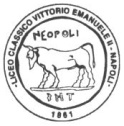 Programmazione Progetti PTOFA.S. 2016-2017DENOMINAZIONE PROGETTO: Consolidare le competenze di lettura e scrittura: il testo argomentativoDocente responsabile: Prof. Maria Letizia Pelosi, Prof. Gregory TranchesiDipartimenti di riferimento: Asse storico-socialeDESTINATARI: Studenti di prima e seconda liceo (in numero totale di massimo 30) che presentino lacune nelle abilità trasversali tali da condizionare negativamente il loro processo di apprendimento. Gli studenti saranno suddivisi in classi di massimo 15 studenti ciascuna.OBIETTIVI: Potenziamento/recupero abilità trasversali.ATTIVITÀTest d’ingresso. Svolgimento di esercitazioni scritte miranti allo sviluppo della capacità di comprensione e correzione immediata.Svolgimento e correzione di esercitazioni scritte miranti a sviluppare le capacità di analisi (uso dei connettivi, differenza tra metodo induttivo, deduttivo e analogico)Svolgimento e correzione di esercitazioni miranti allo sviluppo della capacità di sintesi (collegamento attraverso connettivi di proposizioni singole; produzione di un discorso orale su un argomento dato; strategie retoriche per rafforzare l’argomentazione)Svolgimento e correzione di esercitazioni miranti allo sviluppo della capacità di sintesi (collegamento attraverso connettivi di proposizioni singole; produzione di un discorso orale su un argomento dato; strategie retoriche per rafforzare l’argomentazione)Svolgimento e correzione di esercitazioni riferite a testi filosoficiTest finale e verificaFASIPrima faseSeconda faseTerza faseQuarta faseQuinta faseSesta faseTEMPI1 incontro settimanale di 2h (1h in ciascuna classe) nell’ultima settimana di ottobre.3 incontri settimanali da 2h (1h per classe) (prime tre settimane di novembre)1 incontro settimanale da 2h (1 h per classe) (ultima settimana di novembre)1 incontro settimanale da 2h (1 h per classe) (prima settimana di dicembre)1 incontro settimanale da 2h (1 h per classe) (seconda settimana di dicembre)1 incontro da 2h (1 h per classe) (terza settimana di dicembre)STRUMENTI DI MONITORAGGIO PREVISTI:Prova volta al rilevamento livelli di partenzaProva volta al rilevamento livelli in uscitaRaffronto con andamento didattico-disciplinare curriculareRegistro presenzeSTRUMENTI DI MONITORAGGIO PREVISTI:Prova volta al rilevamento livelli di partenzaProva volta al rilevamento livelli in uscitaRaffronto con andamento didattico-disciplinare curriculareRegistro presenzeSTRUMENTI DI MONITORAGGIO PREVISTI:Prova volta al rilevamento livelli di partenzaProva volta al rilevamento livelli in uscitaRaffronto con andamento didattico-disciplinare curriculareRegistro presenzeDOCUMENTAZIONE DA ALLEGARE A CONCLUSIONE ATTIVITA’:Materiale prodottoMateriale fornitoProve somministrateRegistro presenze allieviAnalisi risultati (punti di forza, punti di debolezza, classi coinvolte, dispersione etc.)(secondo il modello fornito dalla FS sostegno ai docenti)DOCUMENTAZIONE DA ALLEGARE A CONCLUSIONE ATTIVITA’:Materiale prodottoMateriale fornitoProve somministrateRegistro presenze allieviAnalisi risultati (punti di forza, punti di debolezza, classi coinvolte, dispersione etc.)(secondo il modello fornito dalla FS sostegno ai docenti)DOCUMENTAZIONE DA ALLEGARE A CONCLUSIONE ATTIVITA’:Materiale prodottoMateriale fornitoProve somministrateRegistro presenze allieviAnalisi risultati (punti di forza, punti di debolezza, classi coinvolte, dispersione etc.)(secondo il modello fornito dalla FS sostegno ai docenti)RISULTATI ATTESI: 70% degli iscritti frequenti fino alla fine70% degli iscritti non faccia più di tre assenze80% dei partecipanti dimostri di aver raggiunto gli obiettivi di competenze prefissi50% dei frequentanti mostri un miglioramento nelle competenze disciplinariRISORSERISORSERISORSEUMANEdocente di area umanisticaSTRUTTURALIun’aulaSTRUMENTALIfotocopiatricecomputerLIMRENDICONTO FINANZIARIORENDICONTO FINANZIARIOPERSONALE DOCENTEMaria Letizia PelosiGregory TranchesiN° ore lezione frontale=N° ore funzionali=NON DOCENTECollaboratori scolastici=noAssistenti Amministrativi =noAssistenti Tecnici =noESPERTI ESTERNINoACQUISTO MATERIALI- carta